SADRŽAJ1.	PRIPREMA PLANIRANJA	32.	UVOD	62.1.	Osnovna polazišta	73.	O OBVEZNIKU	94.	ANALIZA STANJA/OKRUŽENJA	104.1.	SWOT analiza	104.2.	Analiza ljudskih resursa	114.2.1. Interna analiza ljudskih resursa	124.3.	Analiza dionika	134.4.	Analiza financijskih izvještaja	144.4.1. Horizontalna analiza financijskih izvještaja	144.4.2. Vertikalna analiza financijskih izvještaja	184.4.3. Pokazatelji analize financijskih izvještaja	195.	UPRAVLJANJE IMOVINOM	205.1.	Inventura imovine	225.1.1. Pokretnine u vlasništvu Općine	235.1.2. Upravljanje vlasničkim udjelima u trgovačkim društvima	235.1.3. Ostali oblici imovine	235.2.	Tranzicijska pitanja	245.3.	Klasifikacija imovine	255.4.	Procjena vrijednosti imovine/nekretnina	285.5.	Operativni izvještaji	305.6.	Financijska analiza portfelja, imovine i projekata	325.7.	Deregulacija poslovnoga zakupa i poboljšanje postupaka iznajmljivanja	355.8.	Praćenje subvencija	375.9.	Izvještavanje o imovini	385.10.	Sveobuhvatni/cjeloviti plan	396.	CILJEVI I SMJERNICE ZA RASPOLAGANJE I UPRAVLJANJE IMOVINOM U RAZDOBLJU OD 2019. DO 2025. GODINE	406.1. Strateški cilj	406.2. Prioritetni ciljevi	406.3. Smjernice za ostvarivanje prioritetnih ciljeva	41PRIPREMA PLANIRANJAStrategija upravljanja imovinom Općine Mihovljan za razdoblje 2019.-2025. godine (u daljnjem tekstu: Strategija) donosi se za potrebe Općine Mihovljan. Strategija određuje dugoročne ciljeve i smjernice za upravljanje i raspolaganje imovinom u vlasništvu Općine Mihovljan. Strategijom se želi osigurati ekonomski svrhovito, učinkovito i transparentno upravljanje imovinom Općine Mihovljan, uz očuvanje i pronalaženje optimalnih rješenja za Općinu pri upravljanju i raspolaganju imovinom. Učinkovito upravljanje imovinom Općine Mihovljan treba pridonijeti što boljem iskorištenju imovine kao i kvalitetnije upravljanje. Potrebno je provesti sveobuhvatnu analizu i procjenu tržišne vrijednosti svih nekretnina Općine, što predstavlja uvjet za izradu snimke i ocjene realnog stanja i vrijednosti tog dijela imovine Općine. Na izradu i donošenje Strategije na odgovarajući način se primjenjuju pravila o upravljanju i raspolaganju imovinom u vlasništvu Republike Hrvatske. Stoga se ova Strategija oslanja na Zakon o upravljanju državnom imovinom (NN, broj 52/18), Strategiju upravljanja i raspolaganja imovinom u vlasništvu Republike Hrvatske za razdoblje od 2013.-2017. godine (NN, broj 76/13), Strategiju upravljanja državnom imovinom za razdoblje 2019. – 2025 (NN, 96/19) te na odredbe i načela koja su propisana za upravljanje i raspolaganje državnom imovinom, a prilikom izrade dokumenta korišten je i Priručnik za upravljanje imovinom u jedinicama lokalne i područne samouprave iz 2004. godine.Raspolaganje imovinom, u zakonskom smislu, podrazumijeva sklapanje pravnih poslova čija je posljedica prijenos, otuđenje ili ograničenje prava vlasništva u korist druge pravne ili fizičke osobe, kao što su prodaja, darovanje, osnivanje prava građenja, osnivanje prava služnosti, zakup, najam, razvrgnuće suvlasničkih zajednica, zamjena, koncesija, osnivanje prava zaloga na imovini ili na drugi način te davanje na uporabu imovine.Upravljanje i raspolaganje imovinom temelji se na načelima javnosti, predvidljivosti, ekonomičnosti i odgovornosti:Načelo javnosti – osigurava se propisivanjem preglednih pravila i kriterija upravljanja imovinom u aktima Općine te njihovom javnom objavom, određivanjem ciljeva upravljanja imovinom u Strategiji upravljanja imovinom i Godišnjem planu upravljanja imovinom, redovitim upoznavanjem javnosti s aktivnostima tijela koja upravljaju imovinom i javnom objavom odluka o upravljanju imovinomNačelo predvidljivosti - osigurava jednak i predvidljiv način raspolaganja imovinom u istim ili sličnim slučajevimaNačelo ekonomičnosti – imovinom se upravlja sukladno načelu ekonomičnosti radi ostvarivanja gospodarskih, infrastrukturnih, socijalnih i drugih ciljeva Načelo odgovornosti – osigurava se propisivanjem ovlasti i dužnosti pojedinih nositelja funkcija upravljanja i raspolaganja imovinom, nadzorom nad upravljanjem imovinom, izvješćivanjem o postignutim ciljevima i učincima upravljanja imovinom i poduzimanjem mjera protiv nositelja funkcija koji ne postupaju sukladno propisima.U upravljanju imovinom Općina Mihovljan treba postupati kao dobar gospodar, što prije svega podrazumijeva izradu sveobuhvatnog popisa svih nekretnina u njezinom vlasništvu, s utvrđenim stanjem u kojem se nekretnine nalaze i određenom tržišnom vrijednosti, kao i utvrđivanje važnosti određenih nekretnina za Općinu te sagledavanje troškova i prihoda od nekretnina, radi učinkovitog korištenja.Odluke o upravljanju nekretninama treba temeljiti na najvećem mogućem ekonomskom učinku, a nekretnine treba primarno klasificirati na aktivne i neaktivne, tj. na one s kojima će se Općina koristiti za vlastite potrebe ili davati na korištenje drugima, i na ostale nekretnine kojima će Općina raspolagati prema smjernicama iz Strategije.Kako bi se uspješno proveo postupak upravljanja i raspolaganja imovinom kroz izradu Strategije upravljanja imovinom Općine Mihovljan, formirano je tijelo za izradu Strategije upravljanja imovinom.Temeljno tijelo je Načelnik Općine Mihovljan. Načelnik, uz suradnju sa službenicima Općine, odnosno imenovanom radnom skupinom, odgovoran je za izradu Strategije upravljanja imovinom, te za praćenje i evaluaciju istog.Radna skupina uključuje službenike unutar Jedinstvenog upravnog odjela kojima je zadatak savjetovanje, predlaganje i usmjeravanje izrade Strategije kroz konstruktivne radionice.Nacrt/radnu verziju Strategije upravljanja imovinom Općine Mihovljan izradila je radna skupina u sastavu koji je naveden u nastavku, odnosno u Odluci o imenovanju članova radne skupine. U svrhu strateškog planiranja donesena je Odluka o osnivanju i imenovanju članova radne skupine za izradu Strategije upravljanja imovinom. Kao prilog nadalje u ovom dokumentu je dana navedena Odluka.Odluka o osnivanju i imenovanju članova radne skupine za izradu Strategije upravljanja imovinomTemeljem članka 59. Statuta Općine Mihovljan (“Službeni glasnik Krapinsko-zagorske županije” broj 05/13 i 11/18), Općinski načelnik Općine Mihovljan, donosi sljedeću:O D L U K Uo osnivanju tijela za izradu Strategije upravljanja imovinom Općine Mihovljan za razdoblje 2019.-2025. godineČlanak 1.Osniva se radna skupina za izradu Strategije upravljanja imovinom Općine Mihovljan za razdoblje 2019.-2025. godine.Članak 2.Za radnu skupinu za izradu Strategije upravljanja imovinom Općine Mihovljan za razdoblje 2019.-2025. godine imenuju se:Zlatko Bartolić, Željko Čleković,Ana Spevec.Članak 3.Zadužuju se članovi radne skupine za pripremu i izradu, te praćenje provedbe i realizacije Strategije upravljanja imovinom Općine Mihovljan za razdoblje 2019.-2025. godine.Članak 4.Ova odluka stupa na snagu danom donošenja.DOSTAVITI:-    Imenovanim članovima Pismohrana Općinski načelnik                                                                                                             Zlatko Bartolić_________________UVOD Upravljanje imovinom je složena i multidisciplinarna tema, odnosno predstavlja proces održavanja i stvaranja vrijednosti kroz najveće moguće povećanje prihoda, kontrolu izdataka, upravljanje rizicima, udovoljavanje regulatornih zahtjeva i osiguranje prikladnog fizičkog održavanja imovine. Ovu funkciju ne bi trebali zabunom zamijeniti s održavanjem i popravcima.Svaka imovina ima potencijal za stvaranje gospodarskih koristi. Te su koristi raspodijeljene između tijela koja imaju prava korištenja ili upravljanja imovinom. Posao upravitelja imovinom je osigurati potpunu uporabu imovine unutar pravnih i gospodarskih ograničenja, te osigurati da vlasnik ima onoliko koristi koliko to tržište omogućava. Upravitelj imovinom ispunjava svoju ključnu ulogu u kapitalističkom sustavu, na način da maksimalno povećava korist od imovine. Važnost te uloge nikad ne bi smjela biti podcijenjena.Kad se općinska nekretnina gleda s računovodstvene strane, ona je aktiva, i kao takva se vodi u bilanci nekog tijela, te ima vlasnika, a taj je vlasnik u konačnici odgovoran za imovinu. On može prenijeti neke oblike te odgovornosti za imovinu na nekog zastupnika, ali tog zastupnika mora držati odgovornim za rezultate te imovine.Upravljanje imovinom definira se kao proces odlučivanja i provedbe odluka u vezi sa stjecanjem, korištenjem ili raspolaganjem nekretninama. Taj proces obično uključuje skupinu objekata (u ovom kontekstu nazvanu portfeljem imovine) i može uključivati redistribuciju namjene i zakupaca između objekata u portfelju.Upravljanje nekretninama podrazumijeva svakodnevne poslove i održavanje određene nekretnine. Obično zadaci upravljanja nekretninama uključuju čišćenje, održavanje, male popravke, uređivanje okoliša i osiguranje. Važno je da se upravljanje razlikuje od održavanja i popravaka. Upravljanje imovinom proces je kojim se osigurava da imovina proizvodi optimalne kratkoročne i dugoročne rezultate uključujući tijek novca i povećanje vrijednosti. Osnovna polazištaZakoni i drugi propisiU vezi s nekretninama u primjeni je više zakonskih i podzakonskih propisa. Općina Mihovljan je u poziciji imatelja vlastite imovine kojom se upravlja u skladu sa sustavom državne imovine pa je bitno pri upravljanju nekretninama uzeti u obzir i propise koji se odnose na državnu imovinu. Najznačajniji propisi koji uređuju stjecanje, upravljanje, raspolaganje i korištenje nekretnina u vlasništvu Općine Mihovljan su sljedeći:Zakon o upravljanju državnom imovinom („Narodne novine” broj 52/18)Zakon o vlasništvu i drugim stvarnim pravima („Narodne novine“ broj 91/96, 68/98, 137/99, 22/00, 73/00, 129/00, 114/01, 79/06, 141/06, 146/08, 38/09, 153/09, 143/12, 152/14, 81/15, 94/17)Zakon o zemljišnim knjigama („Narodne novine” broj 63/19)      Zakon o prostornom uređenju („Narodne novine” broj 153/13, 65/17, 114/18, 39/19, 98/19)Zakon o gradnji („Narodne novine” broj 153/13, 20/17, 39/19, 125/19)Zakon o najmu stanova („Narodne novine” broj 91/96, 48/98, 66/98, 22/06, 68/18)Zakon o prodaji stanova na kojima postoji stanarsko pravo („Narodne novine“ broj 43/92, 69/92, 87/92, 25/93, 26/93, 48/93, 2/94, 44/94, 47/94, 58/95, 103/95, 11/96, 76/96, 111/96, 11/97, 103/97, 119/97, 68/98, 163/98, 22/99, 96/99, 120/00, 94/01, 78/02)Zakon o obveznim odnosima („Narodne novine“ broj 35/05, 41/08, 125/11, 78/15, 29/18)Zakon o postupanju s nezakonito izgrađenim zgradama („Narodne novine“ broj 86/12, 143/13, 65/17, 14/19)Zakon o zaštiti i očuvanju kulturnih dobara („Narodne novine“ broj 69/99, 151/03, 157/03, 100/04, 87/09, 88/10, 61/11, 25/12, 136/12, 157/13, 152/14, 98/15, 44/17, 90/18)Zakon o državnoj izmjeri i katastru nekretnina („Narodne novine” broj 112/18)Zakon o zakupu i kupoprodaji poslovnog prostora („Narodne novine” broj 125/11, 64/15, 112/18)Zakon o procjeni vrijednosti nekretnina („Narodne novine” broj 78/15)Zakon o izvlaštenju i određivanju naknade („Narodne novine” broj 74/14, 69/17, 98/19)Zakon o lokalnoj i područnoj (regionalnoj) samoupravi („Narodne novine” broj 33/01, 60/01, 129/05, 109/07, 125/08, 36/09, 150/11, 144/12, 19/13, 137/15,  123/17, 98/19)Zakon o uređivanju imovinskopravnih odnosa u svrhu izgradnje infrastrukturnih građevina („Narodne novine” broj 80/11)Zakon o komunalnom gospodarstvu („Narodne novine“ broj 68/18, 110/18)Zakon o cestama („Narodne novine” broj 84/11, 22/13, 54/13, 148/13, 92/14, 110/19)Zakon o javno-privatnom partnerstvu („Narodne novine” broj 78/12, 152/14, 114/18)Zakon o koncesijama („Narodne novine” broj 69/17)Zakon o naknadi za imovinu oduzetu za vrijeme jugoslavenske komunističke vladavine („Narodne novine” broj 92/96, 39/99, 42/99, 92/99, 43/00, 131/00, 27/01, 34/01, 65/01, 118/01, 80/02, 81/02, 98/19)Zakon o trgovačkim društvima („Narodne novine“ broj 111/93, 34/99, 121/99, 52/00, 118/03, 107/07, 146/08, 137/09, 125/11, 152/11, 111/12, 68/13, 110/15, 40/19)Zakon o proračunu („Narodne novine” broj 87/08, 136/12, 15/15)Zakon o fiskalnoj odgovornosti („Narodne novine” broj 111/18)Zakon o Središnjem registru državne imovine („Narodne novine“ broj 112/18)Uredba o Središnjem registru državne imovine („Narodne novine“ broj 3/20)Pravilnik o održavanju građevina („Narodne novine“ broj 122/14, 98/19)Pravilnik o povezivanju zemljišne knjige i knjige položenih ugovora i o upisu vlasništva posebnog dijela nekretnine (etažnog vlasništva)  („Narodne novine” broj 121/13, 61/18)Pravilnik o financijskom izvještavanju u proračunskom računovodstvu („Narodne novine“ broj 3/15, 93/15, 135/15, 2/17, 28/17, 112/18, 126/19) Pravilnik o proračunskom računovodstvu i računskom planu („Narodne novine” broj 124/14, 115/15, 87/16, 3/18, 126/19)Akti Općine Mihovljan (Pravilnici i Odluke)Radi uspješnog provođenja postupka upravljanja imovinom, Općina Mihovljan posjeduje niz važnih dokumenata (Pravilnika, Odluka) koji služe kao podloga/dokaz o raspolaganju imovinom, a to su sljedeći:Statut Općine Mihovljan (“Službeni glasnik Krapinsko-zagorske županije” broj 05/13 i 11/18)Odluka o zakupu i kupoprodaji poslovnog prostora u vlasništvu Općine Mihovljan („Službeni glasnik Krapinsko-zagorske županije“ broj 38/13)Odluka o nerazvrstanim cestama na području Općine Mihovljan („Službeni glasnik Krapinsko-zagorske županije“ broj 17/15)O OBVEZNIKUOpćina Mihovljan je jedinica lokalne samouprave na području utvrđenom Zakonom o područjima županija, gradova i općina u Republici Hrvatskoj. Općina pripada Krapinsko-zagorskoj županiji. Sjedište Općine je u Mihovljanu, Mihovljan 48. U sastavu Općine Mihovljan nalaze se sljedeća naselja: Sutinske Toplice, Frkuljevec Mihovljanski, Mihovljan, Gregurovec i Kuzminec.Tablica 1 Opći podaci o obveznikuIzvor: http://mihovljan.hr; www.dzs.hr; Općina MihovljanOpćina je samostalna u odlučivanju u poslovima iz svog samoupravnog djelokruga u skladu s Ustavom Republike Hrvatske, zakonom i ovim Statutom. Općina u svom samoupravnom djelokrugu obavlja poslove lokalnog značaja kojima se neposredno ostvaruju prava građana, a koji nisu Ustavom ili zakonom dodijeljeni državnim tijelima i to osobito poslove koji se odnose na: uređenje naselja i stanovanje, prostorno i urbanističko planiranje, komunalno gospodarstvo, brigu o djeci, socijalnu skrb, primarnu zdravstvenu zaštitu, odgoj i osnovno obrazovanje, kulturu, tjelesnu kulturu i šport, zaštitu potrošača, zaštitu i unapređenje prirodnog okoliša,protupožarnu i civilnu zaštitu, promet na svom području, te ostale poslove sukladno posebnim zakonima.ANALIZA STANJA/OKRUŽENJASWOT analizaSWOT analiza je sredstvo koje pomaže prepoznati, otkriti i utvrditi ključne čimbenike razvoja, potencijale za razvoj, kao i ograničenja u razvoju, u ovom slučaju razvoju Općine Mihovljan. Sukladno SWOT (Strengths, Weaknesses, Opportunities, Threats) analizi identificirane su sljedeće snage, slabosti, prilike i prijetnje, a koje se odnose na Općinu Mihovljan.Tablica 2 SWOT analizaIzvor: Općina MihovljanAnaliza ljudskih resursaPlaniranje potrebe za ljudskim resursima je proces analize i identifikacije potreba i raspoloživosti zaposlenika kako bi Općina mogla postići svoje ciljeve. Radi se o aktivnosti koju provode rukovoditelji ljudskih resursa te prikupljaju podatke kako bi sastavili kadrovske projekcije za sam vrh upravljačke strukture, koje se posljedično mogu koristiti pri strateškom planiranju i postavljanju organizacijskih obrazaca.   Cilj efikasnog planiranja ljudskih resursa je:  identificirati prave ljude (interno ili dodatnim zapošljavanjem),ti ljudi moraju imati sposobnosti potrebne organizaciji,oni moraju biti angažirani u pravom trenutku, temoraju biti stavljeni na odgovarajuće mjesto/radnu poziciju.   Putem interne analize dolazi se do sljedećih podataka:broj zaposlenih, kvalifikacijska i dobna struktura, dužina ukupnog radnog staža,broj radnika na istom poslu, pregled razvoja karijere zaposlenih, usavršavanje, napredovanje, ocjena uspješnosti, zaposlenici sa potencijalom za napredovanje tezaposlenici pred mirovinom. Temeljem dobivenih informacija, Općina Mihovljan svoje aktivnosti usmjerava u cilju zadovoljenja potreba za ljudskim resursima u skladu sa svojim planovima aktivnosti. Zbog konstantnih promjena u obujmu i načinu izvršavanja zadataka na radnom mjestu, mijenjaju se osobine i vještine koje se zahtijevaju od zaposlenika. Dinamika radnog mjesta ukazuje na potrebu primjene analiza radnog mjesta, kao osnove za uspješnost izvršavanja radnih zadataka. Interna analiza ljudskih resursaU sljedećim grafikonima je prikazana interna analiza ljudskih resursa unutar Općine Mihovljan, i to prema sljedećim pokazateljima:stupanj stručne spreme,vrsta radnog odnosa,dobna struktura, teduljina ukupnog radnog staža (u godinama).Izvor: Općina MihovljanIz prethodno navedenih grafikona može se vidjeti udio zaposlenika u Općini Mihovljan prema stupnju stručne spreme, prema vrsti radnog odnosa, prema dobnoj strukturi te prema duljini ukupnog radnog staža (iskazano u godinama). Iz provedene analize se može zaključiti da je u Općini ukupno zaposleno 3 osoba od kojih je najviše sa srednjom stručnom spremom, ukupno 2 osobe ili XX% od ukupnog broja zaposlenih. Svi su zaposlenici zaposleni na neodređeno vrijeme, a najveći broj zaposlenika se nalazi u intervalu od  50 – 60 godina starosti. Što se tiče duljine radnog staža, najviše je zaposlenika, ukupno 2 osobe ili XX% sa ukupnim radnim stažom u intervalu od 20 – 30 godina.Analiza dionikaKljučna svrha ove analize je identificirati interesne grupe i njihove interese koje mogu značajno utjecati na realizaciju nekog projekta. Dionici su sve one osobe, grupe, lobiji, institucije, pa i pojedine organizacije koji imaju interes ili interese u nekom projektu. Nije nužno da su takve grupe, pojedinci ili lobiji direktno uključeni u sami projekt, no ukoliko oni mogu i žele pozitivno i negativno utjecati na realizaciju nekog projekta, tada isti moraju biti identificirani, upoznati te mora biti poznata njihova strategija djelovanja.Osim spomenute važnosti uključivanja analize dionika u strateško odlučivanje JL(R)S, potrebno je spomenuti da će provedba takvih analiza s druge strane polučiti i efekte u smislu pripreme za opravdanje pojedinih odluka, sustavno proširiti informaciju i konzultacije glede pojedinih projekata te uključiti širi spektar utjecajnih skupina u samo odlučivanje, što je svakako demokratski i nadasve pozitivno.Tablica 3 Analiza dionika Općine MihovljanIzvor: Općina MihovljanAnaliza financijskih izvještajaAnaliza financijskih izvještaja se temelji na podacima iz „Bilance stanja“ i „Izvještaja o prihodima i rashodima, primicima i izdacima“. Postupci analiza financijskih izvještaja utemeljeni su u raščlanjivanju i uspoređivanju. U kontekstu uspoređivanja razmatraju se komparativni financijski izvještaji koji služe za provedbu horizontalne analize. 4.4.1. Horizontalna analiza financijskih izvještajaPrihodi Tablica 4 Ostvareni prihodi/primici Općine Mihovljan za 2017. i 2018. godinu, u knIzvor: Izvještaj o prihodima i rashodima, primicima i izdacima za razdoblje 1. siječnja 2018. godine do 31. prosinca 2018. godinePrihodi/primici Općine Mihovljan u 2018. godini su ostvareni u iznosu od 4.357.542 kn, što je za 542.987 kn ili 11,08% manje u odnosu na prethodnu godinu. Vrijednosno, najznačajniji udio imaju prihodi od poreza u iznosu od 2.812.083 kn ili 64,53%, pomoći iz inozemstva i od subjekata unutar općeg proračuna u iznosu od  831.281 kn ili 19,08%, te prihodi od upravnih i administrativnih pristojbi, pristojbi po posebnim propisima i naknada u iznosu od 472.421 kn ili 10,84% od ukupno ostvarenih prihoda/primitaka. Grafikon 2 Kretanje izvora prihoda/primitaka u proračunu Općine Mihovljan u 2017. i 2018. godini, u kunamaIzvor: Izvještaj o prihodima i rashodima, primicima i izdacima za razdoblje 1. siječnja 2018. godine do 31. prosinca 2018. godineRashodiTablica 5 Ostvareni rashodi/izdaci Općine Mihovljan za 2017. i 2018. godinu, u knIzvor: Izvještaj o prihodima i rashodima, primicima i izdacima za razdoblje 1. siječnja 2018. godine do 31. prosinca 2018. godineGrafikon 3 Kretanje ostvarenih rashoda/izdataka u proračunu Općine Mihovljan u 2017. i 2018. godini, u kunamaIzvor: Izvještaj o prihodima i rashodima, primicima i izdacima za razdoblje 1. siječnja 2018. godine do 31. prosinca 2018. godineNa temelju provedene analize Izvještaja o prihodima i rashodima, primicima i izdacima Općine Mihovljan za razdoblje od 01. siječnja 2018. godine do 31. prosinca 2018. godine utvrđuje se da je Općina na dan 31.12.2018. godine ostvarila poslovni rezultat po sljedećim kategorijama, i to :višak prihoda poslovanja u iznosu od 1.601.295 knmanjak prihoda od nefinancijske imovine u iznosu od 1.564.763 knukupan višak prihoda/primitaka u iznosu od 36.532 knUkupno ostvareni rashodi/izdaci u 2018. godini iznose 4.321.010 kn, što je za 643.330 kn ili 12,96% manje u odnosu na prethodnu godinu. Višak prihoda/primitaka u tekućoj godini iznosio je 36.532 kn, te preneseni manjak prihoda/primitaka iz prethodnog razdoblja iznosio je 9.089 kn, temeljem čega dobivamo iznos od 27.443 kn viška prihoda i primitaka raspoloživog u sljedećem razdoblju.Proračunska sredstva su korištena za obavljanje poslova iz samoupravnog djelokruga, a vrijednosno najznačajniji rashodi/izdaci su ostvareni kroz materijalne rashode u iznosu od 1.360.601 kn ili 31,49%, rashode za nabavu proizvedene dugotrajne imovine u iznosu od 1.176.154 kn ili 27,22% te ostale rashode u iznosu od 500.933 kn ili 11,59% od ukupno ostvarenih rashoda/izdataka.Grafikon 4 Prikaz ukupno ostvarenih prihoda/primitaka i rashoda/izdataka u razdoblju od 2017./2018. godineIzvor: Izvještaj o prihodima i rashodima, primicima i izdacima za razdoblje 1. siječnja 2018. godine do 31. prosinca 2018. godine4.4.2. Vertikalna analiza financijskih izvještajaTablica 6 Vertikalna analiza aktive bilance Općine MihovljanIzvor: Bilanca stanja na dan 31.12.2018.U 2017. godini dugotrajna imovina Općine Mihovljan sudjeluje sa 90,59%, dok kratkotrajna imovina sudjeluje sa 9,41% u ukupnoj imovini. U 2018. godini dugotrajna imovina u ukupnoj imovini sudjeluje u neznatno većem postotku u odnosu na 2017. godinu, tj. udio dugotrajne imovine u ukupnoj imovini iznosio je 90,87%, a udio kratkotrajne imovine je iznosio 9,13%.Uspoređujući ova dva razdoblja kroz indekse, uočava se povećanje dugotrajne imovine u 2018. godini u odnosu na 2017. za 1,46% te smanjenje kratkotrajne imovine za 1,87%.Tablica 7 Vertikalna analiza pasive bilance Općine MihovljanIzvor: Bilanca stanja na dan 31.12.2018.U 2017. godini udio obveza Općine Mihovljan u ukupnoj pasivi iznosio je 0,38%, dok se u 2018. godini taj postotak neznatno smanjio na 0,25%.Što se tiče vlastitih izvora, a gledajući kroz indekse, uočava se povećanje vlastitih izvora za 1,28%.4.4.3. Pokazatelji analize financijskih izvještajaPokazatelj ekonomičnosti izračunava se na temelju računa godišnjeg izvještaja o prihodima/primicima i rashodima/izdacima, a mjeri odnos prihoda/primitaka i rashoda/izdataka i pokazuje koliko se prihoda/primitaka ostvari po jedinici rashoda/izdataka. Ukoliko je vrijednost manja od 1, pokazatelj je poslovanja s gubitkom.S obzirom da je pokazatelj ekonomičnosti Općine Mihovljan veći od jedan, Općina je u tekućoj godini poslovala s dobitkom, a s obzirom da je ostvarila višak prihoda/primitaka u iznosu od 36.532 kn, te ima preneseni manjak prihoda/primitaka iz proteklog razdoblja u iznosu od 9.089 kn, Općina posluje s proračunskim suficitom i to u iznosu od 27.443 kn.UPRAVLJANJE IMOVINOMDobro pripremljen model za upravljanje imovinom lokalnih samouprava trebao bi pomoći lokalnim samoupravama da pojasne i definiraju sadržaj svojih portfelja nekretnina, kao i da prate i nadziru njihove funkcionalne i financijske rezultate. Lokalne samouprave bit će sposobne učinkovito upravljati svojom imovinom samo ako prihvate ključne elemente iz prakse upravljanja imovinom iz privatnog sektora:upravljanje, računovodstvo, izrada proračuna i radovi zasnovani po jedinici imovine,relevantne i redovito ažurirane baze podataka o fizičkim, operativnim i financijskim značajkama nekretnina,godišnji pregledi i izvještavanje,parametri privatnoga tržišta, uključivši tržišnu vrijednost svih prenosivih nekretnina,standardi financijskih instrumenata i rezultata koji se primjenjuju na tržištu nekretninama (primjerice obračuni povrata na ulaganja i kapitalizacija),uvođenje djelotvornog natjecanja za zakup, prodaju i nabavu usluga i materijala,prodaja manjih nekretnina radi efikasnijeg upravljanja portfeljem.Ako se na upravljanje imovinom lokalne samouprave primijeni praksa „prodaja manjih nekretnina radi efikasnijeg upravljanja portfeljem“, ova praksa zahtijeva sljedeće mjere:FORMULIRANJE STRATEŠKE ULOGE NEKRETNINA U OSTVARIVANJU CILJEVA LOKALNE SAMOUPRAVETaj proces treba provesti na lokalnoj razini uz detaljnu raspravu i konsenzus. Ciljevi bi mogli uključiti pružanje obaveznih usluga što je moguće efikasnije i ostvarivanje prihoda radi financiranja zadataka lokalne samouprave.PODJELA (KLASIFIKACIJA) NEKRETNINA U SKLADU S NJIHOVIM ODNOSOM PREMA ZADACIMA LOKALNE SAMOUPRAVEFinancijska politika, odgovornost i odluka lokalne samouprave o “zadržavanju ili raspolaganju” u vezi s konkretnom nekretninom trebale bi se zasnivati na tome zašto je ta nekretnina potrebna i kako se koristi. Činjenica da se neki objekt rabi za takve ključne zadaće kao što je prostor same lokalne samouprave ili za društvene zadaće kao što je prikazivanje filmova utjecat će na pristupe i odluke o upravljanju imovinom.IZRADA BAZE PODATAKA O IMOVINIProces upravljanja imovinom oslanja se na točne i podrobne podatke. Neki od tih podataka, kao što su adresa i fizičke osobine, stalni su i rijetko se mijenjaju. Ostali podaci, kao što su financijski rezultati i zauzeće, stalno će se mijenjati.PROVEDBA PRAKSE UPRAVLJANJA IMOVINOM NA NAČIN UPRAVLJANJA PORTFELJIMANakon što se utvrde ciljevi i formira organizacija, mora se provesti cjelovita praksa upravljanja imovinom. Potrebno je posvetiti se ostvarivanju utvrđenih ciljeva kroz praćenje dnevnih i mjesečnih rezultata imovine kao i kroz planiranje i izvršavanje dugoročnih strategija. Veoma je važno da se utvrde ciljevi, planira ostvarenje tih ciljeva i prati njihovo ostvarivanje. Aktivnosti koje je potrebno dosljedno provesti da bi se napravio kvalitetan pomak na području učinkovitijeg gospodarenja imovinom jedinica lokalne samouprave jesu sljedeće: uvođenje baze podataka/sustava inventure za svaku jedinicu imovine posebno,povrat imovine (tranzicijska pitanja),klasifikacija imovine i formuliranje financijske politike u skladu s klasifikacijom,procjena vrijednosti imovine,računovodstvo i financijsko planiranje za imovinu (operativni izvještaji),intenzivna financijska analiza portfelja, imovine i projekata,deregulacija poslovnoga zakupa i poboljšanje postupaka iznajmljivanja,kvantificiranje i praćenje direktnih i indirektnih subvencija vezanih za nekretnine koje uživaju zakupci i korisnici nekretnina u vlasništvu lokalne samouprave,izvještavanje o imovini,izrada sveobuhvatnog plana za upravljanje imovinom.Inventura imovineKako bi se uspješno upravljalo imovinom, svaka JLS treba: Uspostavljanje ispravne baze podataka i popisa imovine lokalne samouprave iznimno je važan prvi korak u uspostavi djelotvornog sustava upravljanja imovinom. Detaljna baza podataka omogućit će lokalnoj samoupravi nadzor i analizu nekretnina i portfelja, kao i razvoj i primjenu strateškog plana za upravljanje različitim vrstama imovine jedinice lokalne samouprave. Dodatni čimbenici koji podupiru popisivanje jesu:kvalitetna briga o javnoj imovini zahtijeva prikupljanje podataka i kontrolu,zakonska obveza prikupljanja podataka (u nekim slučajevima),preduvjet za izdavanje municipalnih obveznica, teunapređuje odgovornost lokalne samouprave i transparentnost u radu s njezinim nekretninama.Potpuni popis imovine je potreban za djelotvorno upravljanje imovinom te tako sa svoje strane može nadoknaditi troškove popisa, kroz bolje i intenzivnije korištenje imovine, smanjenje troškova u vezi s imovinom i povećanje prihoda.Popis treba sadržavati dvije različite vrste informacija: popis mora biti stvarni popis imovine te popis treba sadržavati financijske i računovodstvene podatke. U pravilu, te bi se informacije trebale odnositi na cijelu nekretninu, a ne na njezine pojedine dijelove.Općina Mihovljan vodi evidenciju o nekretninama u vlasništvu Općine. Evidentirane nekretnine knjigovodstveno se iskazuju u analitičkoj evidenciji dugotrajne imovine.Općina Mihovljan izvršila je popis imovine sa stanjem na dan 31.12. 2018. godine. Popis nekretnina se vodi u Registru nekretnina Općine te se isti, ovisno o promjenama, redovito ažurira/nadopunjuje.5.1.1. Pokretnine u vlasništvu OpćineSlužbena vozilaOpćina Mihovljan nema u svom vlasništvu službena vozila. 5.1.2. Upravljanje vlasničkim udjelima u trgovačkim društvimaTrgovačka društva doprinose stvaranju bruto društvenog proizvoda te nastavno povećavaju zaposlenost i njihovo je poslovanje značajno za mještane općine kao i za dijelove poslovnog sektora. Općina Mihovljan ima udjele u vlasništvu sljedećih trgovačkih društava:Tablica 8 Popis trgovačkih društava u kojima Općina Mihovljan ima poslovni udioIzvor: Općina Mihovljan; Sudski registar; Službene web stranice trgovačkih društava5.1.3. Ostali oblici imovineOstale oblike imovine čine:nematerijalna imovina (projekti i elaborati), materijalna imovina (IT oprema, namještaj, uredska oprema i sl.),sitan inventar (inventar vrijednosti do 3.500,00 kn),nefinancijska imovina u pripremi,novac u blagajni i banci,potraživanja, zajmovi,udjeli u glavnici,obveze.Sva se imovina upisuje u odgovarajuće knjige osnovnih sredstava i sitnog inventara po kontima i amortizacijskim grupama sa naznačenom nabavnom i knjižnom vrijednosti. Jednom godišnje radi se inventura imovine i usklađuje se vrijednost.Tranzicijska pitanjaU Hrvatskoj je u tijeku nekoliko tranzicijskih procesa koji zahtijevaju pozornost lokalne samouprave. Po tom pitanju, lokalna samouprava prvenstveno treba poduzeti sljedeće aktivnosti:Posebno treba istaknuti potrebu rješavanja pitanja vlasništva. Procesom povrata imovine vraćaju se vlasnička prava onim vlasnicima koji su ih izgubili nacionalizacijom ili konfiskacijom. Također je potrebno riješiti praktična pitanja u vezi s povratom imovine. Ako imovina koju treba vratiti ne stvara dohodak, možda bi lokalna samouprava trebala poduzeti mjere za ubrzavanje procesa povrata. Ključno je pitanje u upravljanju imovinom želi li lokalna samouprava ulagati – i koliko – u održavanje i popravak nekretnina koje će vjerojatno vratiti ili kojih će se na drugi način riješiti iz svojih portfelja.Proračun je svake jedinice lokalne samouprave ograničen te je potrebno napraviti izbor. Logično je da će prioritet dobiti jedinice imovine koje će u doglednoj budućnosti ostati u vlasništvu JLS, ili one koje će se prodati i za koje će prodajna cijena biti znatno i očigledno uvećana ako se učine određeni popravci.Potrebno je provesti pažljivu financijsku analizu kako bi se odredila financijska korist svih važnih izdataka. Onima koji donose odluke o cjelokupnoj politici lokalne samouprave potrebne su objektivne informacije kako bi mogli donijeti dobre odluke. Zbog toga bi bilo korisno da u bazu podataka o imovini lokalne samouprave uključe i označe imovinu koja će biti vraćena.Klasifikacija imovineSljedeće aktivnosti koje JLS mora provesti kako bi uspješno upravljala imovinom su:Imovinu možemo podijeliti na tri skupine:obvezna imovina (za izravne potrebe JLS, odgovornost JLS određena Zakonom),diskrecijska imovina (dobrovoljno podržana iz društvenih, političkih i drugih razloga),imovina za ostvarenje prihoda (višak imovine).Tablica 9 Primjer portfelja nepokretne imovine u HrvatskojIzvor: Priručnik za upravljanje imovinom u JLP(R)S, Zagreb, 2004.Lokalne samouprave pružaju kako obveznu, tako i dobrovoljnu podršku različitim organizacijama. Zakoni pojedine funkcije jedinica lokalne samouprave jasno definiraju kao isključive ili podijeljene, i u skladu s time također određuju objekte koji su obvezni za jedinice lokalne samouprave. Ti objekti uključuju dječje vrtiće, socijalne stanove, vodovodnu i kanalizacijsku infrastrukturu, groblja, sportske objekte, kazališta, muzeje, knjižnice, parkove te neke druge.Glavno pitanje koje nije riješeno Zakonom jest koliko objekata podupire lokalna samouprava. Dok Zakon o lokalnoj i područnoj (regionalnoj) samoupravi navodi zadaće lokalnih samouprava, konkretne norme potrošnje imovine definiraju se kroz akte. No, lokalnim samoupravama daje se pravo da same postave te norme. Lokalna samouprava ima pravo samostalno donositi bitne odluke i uvoditi neke norme “potrošnje imovine” koju ta lokalna samouprava financira iz svoga proračuna.Tablica 10 Klasifikacija imovine Općine MihovljanIzvor: Registar nekretnina Općine MihovljanProcjena vrijednosti imovine/nekretninaKljučno početno pitanje za upravitelje imovinom jest koju vrstu vrijednosti trebaju znati. Općenito postoje dvije skupine imovina:jedinice imovine koje se mogu prenijeti (prodati) barem potencijalno (imovina u vlasništvu lokalne samouprave);za tu je imovinu poznavanje tržišne vrijednosti imovine ključ praćenja i kontrole rezultata;imovina lokalne samouprave koja nije prenosiva prema bilo kakvim racionalnim pretpostavkama;suvremeni pristup za procjenu imovine je takozvana cijena vijeka trajanja, koja se sastoji od cijene izgradnje i troškova održavanja i popravaka imovine za vrijeme njezina vijeka trajanja.Važno je shvatiti da računovodstvena (knjigovodstvena) vrijednost nekretnine ima ograničeno značenje u procesu donošenja racionalnih odluka u upravljanju imovinom.ODREĐIVANJE PRIORITETA MEĐU IMOVINOM KOJA SE PROCJENJUJE:nema sva javna imovina tržišni potencijal ili usporedive prodaje u privatnom sektoru,brojna imovina ima socijalnu vrijednost koju je teško količinski odrediti,vrijednost javne imovine ovisi o klasifikaciji i ograničenjima,standardi za procjenu javne imovine teško se uvode i održavaju,procjena je skup proces, posebno kada sudski vještaci izrađuju dobro dokumentirane izvještaje o procjeni; zato je i trošak za poreznog obveznika popriličan.Preporuke za primjenu prilikom procjene vrijednosti imovine su sljedeće:Općina Mihovljan će vršiti procjenu nekretnina u trenutku kada se za to ukaže potreba odnosno kod ažuriranja popisa i vrijednosti imovine. Ukoliko se ukaže potreba za davanje u zakup ili prodaju nekretnine tada će se provesti procjena koju će obavljati ovlašteni sudski vještak s kojim je sklopljen okvirni ugovor za izradu elaborata o procjeni tržišne vrijednosti nekretnina ili pojedinačni ugovor. Sadržaj i oblik elaborata mora se izraditi sukladno zakonskim propisima i aktima te uputama iz ugovora sklopljenog s izabranim sudskim vještakom. S obzirom na veliki broj jedinica imovine koju tehnički nije moguće uvrstiti u samu Strategiju, detaljan pregled imovine sa financijskog aspekta, odnosno vrijednosti imovine daje se u Registru nekretnina Općine Mihovljan koji je sastavni dio ove Strategije.Operativni izvještajiOperativni izvještaj predstavlja računovodstveni izvještaj koji prikazuje sve prihode i izdatke povezane s funkcioniranjem jedinice nekretnine i podijeljen je u kategorije transakcija kao što su prihod od najma, održavanje i popravci, struja i porezi. Operativni izvještaj bi trebao uključivati kategorije potrebne za točno prikazivanje financijskih rezultata funkcioniranja imovine. Operativni izvještaj prikazuje neto operativni prihod.Svrha operativnih izvješća je ocijeniti financijske rezultate pojedine imovine i odrediti problematične jedinice imovine radi korektivnih mjera. Problem je u mnogim lokalnim samoupravama u Hrvatskoj taj što se podaci o financijskim rezultatima rijetko prikupljaju na osnovi pojedinačne imovine. Umjesto toga, podaci se prikupljaju i prezentiraju zbirno, što je prikladno za opće računovodstvene svrhe, ali ne i za djelotvorno upravljanje imovinom. Zbog toga je za lokalnu samoupravu bitno uvesti i stalno koristiti obrazac za operativne izvještaje.Preporuke za primjenu operativnih izvještaja za imovinu i portfelje su sljedeće:U svrhu upravljanja imovinom, tipični će se operativni izvještaji sastojati od sažetog pregleda prihoda i izdataka. Važno je biti prilagodljiv u oblikovanju izvještaja, dodavati ili brisati skupine prihoda i izdataka prema potrebi. Korisno je napraviti izvještaj tako da se stvarni rezultati mogu usporediti stavku po stavku s proračunom i s rezultatima iz prethodne godine. Tipičan izvještaj sadrži najmanje dva stupca s podacima:rezultate tekućega mjeseca ikumulativne rezultate za godinu na dan.Dalje u tekstu slijedi primjer takva jednostavnog izvještaja koji ne uključuje sve vrste usporedbi, ali takve usporedbe zahtijevaju samo dodavanje stupaca s tim podacima.Tablica 11 Primjer operativnog izvještajaIzvor: Priručnik za upravljanje imovinom u JLP(R)S, Zagreb, 2004.Financijska analiza portfelja, imovine i projekataTablica 12 Prikaz podjele imovine Općine Mihovljan prema portfeljima, katastarskoj općini i ukupnoj površiniIzvor: Registar nekretnina Općine MihovljanLokalne samouprave poduzimaju projekte od kojih većina uključuje razvoj neke vrste nekretnina. U nekim je slučajevima do 70% proračuna lokalnih samouprava namijenjeno za izdatke vezane za razvoj i održavanje nekretnina. Samo je po sebi jasno da tolika raznovrsnost portfelja i projekata mora biti pažljivo praćena i nadzirana, kako bi se ostvarile odgovarajuće koristi, te kako bi se izbjegli financijski gubici i propadanje imovine. Primarna sredstva za ostvarenje željenih ciljeva upravljanja jesu da se provede studija izvedivosti koja bi mogla uključiti analizu očekivanih financijskih posljedica za lokalnu samoupravu prije uključenja u neki posao, investiciju ili građevinski projekt.Preporuke za primjenu financijske analize portfelja, imovine i projekata su sljedeće:ALATI ZA ANALIZU IMOVINE KOJA STVARA PRIHODE (VIŠAK IMOVINE)Imovina koja stvara prihode (višak) trebala bi se tretirati kao investicijska imovina i kao takva analizirati u odnosu na ostale izvedive investicije. Ako imovina ne ostvaruje dovoljne povrate, njezine financijske rezultate treba temeljito ispitati da bi se vidjelo kako bi se oni mogli poboljšati. Ako poboljšanje ne rezultira u većim povratima, vlasnik bi trebao razmotriti prodaju imovine i reinvestiranje prihoda u drugu vrstu investicije. Postoje dva osnovna alata za analizu imovine koja stvara prihod koji su nadalje navedeni.ALAT (stopa kapitalizacije)najjednostavniji, zasnovan na „formuli trokuta“ za jednogodišnju analizuR – stopa kapitalizacijeI – prihodV – vrijednostSvaka od ovih triju značajki može biti izračunata ako su druge dvije poznate. Ključ je za ispravno korištenje te grube procjene taj da se razumije da bi I (prihod) trebao biti neto operativni prihod. Neto operativni prihod ili neto tijek novca apsolutno je neophodna osnovna karakteristika za bilo koju imovinu koja stvara prihod jer stavlja zajedno prihode i troškove, te pokazuje ostvaruje li imovina neto prihod ili neto gubitak. Kada upravitelj imovine uoči pokazatelje da imovina ne ostvaruje zadovoljavajuće povrate, najprije bi trebao pomno ispitati čitav lanac upravljanja imovinom. Kako bi utvrdio postoje li prilike za poboljšanje financijskih rezultata potrebno je djelovati u smjeru povećanja prihoda te smanjenja izdataka. ALAT (indikator operativnog troška)Operativni izvještaji za svaku imovinu omogućavaju upraviteljima imovine da se koriste jednostavnim indikatorima za usporedbu jedne imovine s drugom unutar iste kategorije i da identificiraju imovine koje daju bolje ili lošije financijske rezultate od drugih.ili dodatno na toTakođer su vrlo korisne usporedbe linijskih stavki prihoda i troška “po kvadratnom metru”. Ti omjeri mogu biti unutar različitih opsega za različite vrste imovine (npr. za stambene i poslovne zakupe).ANALIZA DISKONTIRANOGA NOVČANOG TIJEKASveobuhvatnija tehnika za analiziranje prihoda nekretnine ili investicijskih projekata je Analiza diskontiranoga novčanog tijeka. U biti, ova tehnika omogućava procjenu tržišne vrijednosti imovine ili projekta zasnovanog na dohodcima i troškovima koji nastaju u određenome vremenskome razdoblju. Ovo je osobito korisno kada postoji potreba za odlukama o financijski smislenom izboru između dviju ili više mogućih upotreba iste imovine ili između alternativnih investicijskih projekata. Diskontirani novčani tijek zasnovan je na premisi da novac više vrijedi danas nego ako treba čekati da ga se primi kasnije. Tako budući dohodak vrijedi manje nego sadašnji dohodak. Deregulacija poslovnoga zakupa i poboljšanje postupaka iznajmljivanjaPreporuke za provedbu deregulacije i poboljšanja cijena zakupa su sljedeće:Politika i praksa zakupa poslovnih prostora koje primjenjuju lokalne samouprave u Hrvatskoj izgleda prekomjerno regulirano, s uglavnom negativnim posljedicama za gospodarstvo lokalne samouprave. Stoga je taj sektor potrebno uskladiti s uobičajenim pristupima u zemljama s razvijenim tržišnim gospodarstvima. Lokalne samouprave u Hrvatskoj definiraju vrstu upotrebe imovine u previše detalja. Kad je imovina ponuđena na natječaj, ona ima svoju dopuštenu upotrebu propisanu preusko kao “trgovine”, “ugostiteljska radnja”, “ured“ itd. Mnogo je puta u svijetu dokazano da prodavači u privatnom sektoru imaju bolji osjećaj što bi ljudi mogli trebati na konkretnoj lokaciji, nego što bi bilo koja samouprava mogla imati. Kad samouprava odluči kako bi se trebala upotrebljavati jedinica nekretnine, time stvara umjetne prostorne okvire koji iskrivljuju tržišta. Bilo kakva ograničenja nametnuta na korištenje imovine smanjuju potencijalni prihod, a s time i vrijednost imovine, do čega vlasnik može doći kroz zakup ili prodaju imovine. Ta ograničenja gravitiraju prema povećanju vremena kada je prostor prazan i vode propadanju stanja i izgleda imovine i okolnog područja.Općina ima ovlasti da odredi ograničenja i uvjete upotrebe imovine, kao i s tim povezanih transakcija. Teže je dati sposobnost donošenja odluke korisnicima i kupcima. Međutim, to se mora učiniti koliko god je moguće. Društvo, zasigurno, ima interese koji moraju biti zaštićeni kroz ograničenja i druga sredstva. Ali prekomjerna će regulacija i ograničenja odbiti one koji bi možda produktivnije koristili imovinu i koji stoga mogu platiti veću cijenu ili zakup. Važno je revidirati obrasce i postupke zakupa, prodaje, ograničenja uporabe i drugo vezano uz privatnu uporabu općinske imovine, te nastojati eliminirati one zahtjeve koji nisu neophodni za javni interes, tako da gospodarska korist od općinske imovine može biti najveća moguća. Za povećanje efikasnosti prakse davanja u zakup lokalnih samouprava, također bi bilo korisno učiniti neke promjene u standardnim ugovorima o zakupu poslovnih prostora i procedura davanja u zakup.Odlukom o zakupu i kupoprodaji poslovnog prostora u vlasništvu Općine Mihovljan („Službeni glasnik Krapinsko-zagorske županije“ broj 38/13) uređuje se zasnivanje i prestanak zakupa poslovnoga prostora te međusobna prava i obveze zakupodavca i zakupnika, kao i kupoprodaja poslovnoga prostora u vlasništvu Općine Mihovljan.Poslovnim prostorom smatraju se poslovna zgrada, poslovna prostorija, garaža, garažno mjesto.Poslovni prostori u vlasništvu Općine Mihovljan daju se u zakup temeljem uvjeta i procedure propisane ovom Odlukom, a u provođenju navedenog općinski načelnik: odlučuje o davanju poslovnog prostora u zakup odlučuje o namjeni poslovnog prostoraodlučuje o promjeni ili proširenju namjene poslovnog prostora raspisuje natječaj za davanje u zakup poslovnog prostoraodređuje početni iznos zakupnine za poslovni prostor koji je predmet natječajaimenuje Povjerenstvo koje će provesti postupak javnog natječajaodobrava adaptaciju poslovnog prostora - odlučuje o prestanku zakupaodlučuje o drugim pitanjima vezanim uz zakup poslovnog prostora.Općina Mihovljan trenutno raspolaže/ima u vlasništvu poslovne prostore koji se daju u zakup ili na korištenje bez naknade. Poslovni prostori Općine su navedeni u sljedećoj tablici.Tablica 13 Popis poslovnih prostora u vlasništvu Općine Mihovljan koji se daju u zakup ili na korištenje bez naknadeIzvor: Općina MihovljanPraćenje subvencijaImovina koja se daje u zakup stvara najviši dohodak i vrijednost za vlasnika. Ako neki poduzetnik uspješno odredi potražnju za određenim dobrima ili uslugama na konkretnoj lokaciji, to će dovesti do veće prodaje i dobiti. Najbolja namjena imovine će osigurati najvišu najamninu i vrijednost za vlasnika. Ovaj proces dugoročno vodi do najboljega osiguravanja dobara i usluga za zajednicu i najboljih financijskih rezultata. S druge strane, može doći do pogrešaka i propusta u poslovnim procesima, ali i oni su potrebni kako bi tržište najdjelotvornije funkcioniralo.Preporuke za implementaciju su sljedeće:Dohodak koji lokalna samouprava propušta time što iznajmljuje imovinu ispod tržišne cijene predstavlja indirektne subvencije u vezi s imovinom koju stanari od lokalne samouprave dobivaju za te prostore. Neprofitne organizacije su najbolji primjer indirektnih subvencija za najam. Njima se daju brojni prostori znatne površine, smješteni u najatraktivnijim i najskupljim zonama koje pokrivaju povijesna ili poslovna središta. U nekim slučajevima, neprofitne organizacije plaćaju simboličnu zakupninu koja može biti desetak puta niža od tržišne.Oni koji donose odluke o tome bi li indirektne subvencije za najam (i kojeg iznosa) trebalo osigurati korisnicima poslovnih prostora lokalne samouprave trebali bi biti dobro informirani o troškovima subvencija, a pružanje informacija trebalo bi biti odgovornost upravitelja imovinom lokalne samouprave. Za svaki prostor posebno, upravitelji imovinom trebali bi barem znati procijenjeni tržišni najam. Na temelju iznosa tržišnog najma može se procijeniti iznos subvencije za svaki prostor oduzimanjem stvarnog najma od tržišnog najma.Općinski načelnik može odrediti da se za korištenje prostora organizacijama civilnog društva ne naplaćuje naknada ili da se naknada utvrđuje u iznosu povoljnijem u odnosu na tržišne prilike, s obzirom da se radi o organizacijama civilnog društva koje nisu osnovane radi stjecanja dobiti i djeluju u općem interesu društva.Na taj način Općina pruža nefinancijsku podršku organizacijama civilnog društva te ne naplatom naknade ili naplatom naknade ispod tržišne cijene daje indirektnu subvenciju.Obračun koji pokazuje veličinu subvencije koju primaju subvencionirane organizacije potrebno je učestalo pratiti. Općina Mihovljan, nakon svog konstituiranja, postala je vlasnik   prostora koji  su za svoj rad koristile  udruge s područja općine Mihovljan. Prostor koriste udruge od javnog interesa za Općinu Mihovljan iz područja protupožarne zaštite, kulture i športa.Kao dugogodišnji korisnici prostora, udruge  su zaključile  sporazum s Općinom Mihovljan o korištenju prostora u čijem su se posjedu zatekle. Korištenje prostora  nastavit će se i nadalje bez naknade, uz obvezu redovnog održavanja pažnjom dobrog gospodara.Izvještavanje o imoviniJedinicama lokalne samouprave i njihovim stanovnicima potrebne su potpune i jezgrovite informacije o imovini koju lokalna samouprava posjeduje i podupire. Načelnicima, vijećima i stanovnicima ne moraju nužno biti potrebne detaljne informacije o svakoj jedinici imovine. No, trebali bi imati jasan, sažet pregled, koji bi pokazao glavne portfelje imovine, prihode, izdatke i glavne institucije koje su u to uključene. Razina informiranosti trebala bi biti dovoljna da se javnosti prikaže kvaliteta upravljanja tom imovinom, da se ne bi posumnjalo u korupciju u raspodjeli imovine lokalne samouprave i u drugim financijskim i nefinancijskim aspektima.Jedinice lokalne samouprave nisu uskladile standardni oblik izvještavanja. Izvještaj bi trebao pružiti dovoljno informacija kako bi se zadovoljile potrebe mještana, ali isto tako, osoblje odjela za upravljanje imovinom ne bi trebalo biti opterećeno nepotrebnim prezentiranjem detaljnih informacija.Preporuke za primjenu postupka izvještavanja o imovini su sljedeće:Sveobuhvatni/cjeloviti planSveobuhvatni/cjeloviti plan upravljanja imovinom je snažno sredstvo za unaprjeđenje poslovanja u upravljanju imovinom te bi svaka jedinica lokalne samouprave trebala primjenjivati isti. Sveobuhvatni plan omogućuje izradu i provedbu dugoročne politike i opravdava mjere poduzete u vezi s njom.U Sveobuhvatnom planu od iznimne važnosti je prikazati kako upravljanje imovinom lokalne samouprave podrazumijeva niz problema. Ono podrazumijeva donošenje gospodarskih i socijalno opravdanih odluka o preraspodjeli, prenamjeni i prodaji imovine, a ne samo održavanje i popravak nekretnina.Preporuke za primjenu cjelovitog plana su sljedeće:Općina Mihovljan, kroz izradu ove Strategije upravljanja imovinom, planira realizirati niz prioriteta koji će dodatno poboljšati poslovanje Općine te doprinijeti ukupnom razvoju lokalne zajednice.CILJEVI I SMJERNICE ZA RASPOLAGANJE I UPRAVLJANJE IMOVINOM U RAZDOBLJU OD 2019. DO 2025. GODINE6.1. Strateški cilj Ovom Strategijom definiraju se pristup i nove polazne osnove za gospodarenje i upravljanje imovinom u vlasništvu Općine Mihovljan kroz jedan ključni, dugoročni strateški cilj:održivo, ekonomično i transparentno upravljanje i raspolaganje imovinom u vlasništvu Općine MihovljanPolazeći od navedenog strateškog cilja, u predstojećem razdoblju, za koje se donosi ova Strategija, nije moguće u cijelosti izgraditi novi sustav upravljanja imovinom u vlasništvu Općine Mihovljan za što je potrebno duže razdoblje.6.2. Prioritetni ciljeviU razdoblju od 2019. do 2025. godine određuju sljedeći prioritetni ciljevi:učinkovito upravljanje nekretninama i pokretninama u vlasništvu Općine Mihovljanučinkovito upravljanje vlasničkim udjelima u trgovačkim društvima sveobuhvatna evidencija imovine Općine Mihovljan6.3. Smjernice za ostvarivanje prioritetnih ciljevaPrikaz smjernica za ostvarenje prioritetnih ciljeva u razdoblju od 2019. do 2025. godine:konstantno ažuriranje postojećeg Registra nekretnina, pronalaženje i uknjižba imovine u vlasništvu Općine koja do sada nije evidentirana kao općinska imovina,težiti da što veći dio nekretnina bude aktiviran te tako povećati prihode Proračuna i ostvariti veću djelotvornost,rješavanje imovinsko pravnih odnosa i postepeno provođenje upisa prava vlasništva Općine na neuknjiženim nekretninama i njihovo evidentiranje u poslovne knjige,sustavno usklađivanje podataka u zemljišnim knjigama i katastru,učestalo i žurno rješavanje imovinsko pravnih odnosa na nekretninama potrebnim radi realizacije investicijskih projekata i izgradnje komunalne infrastrukture,stjecati vlasništvo nekretnina namijenjenih za gradnju komunalne infrastrukture,odluke o upravljanju nekretninama u vlasništvu Općine temeljiti na najvećem mogućem ekonomskom učinku i održivom razvoju,popisati sve nekretnine na kojima postoji suvlasništvo i gdje god je to moguće, zamijeniti suvlasničke omjere na pojedinim nekretninama ili provesti razvrgnuće suvlasničke zajednice,voditi brigu o interesima Općine kao vlasnika nekretnina prilikom izrade prostorno planske dokumentacije,poduzimanje aktivnosti da se zemljište koje je prostornim planom predviđeno za gradnju uređuje i priprema za izgradnju te da se njime dalje upravlja i raspolaže sukladno zakonskim odredbama i proračunskim sredstvima Općine,upisati sve nerazvrstane ceste kao javno dobro u općoj uporabi i kao neotuđivo vlasništvo Općine Mihovljan,vršiti kontrolu nad trgovačkim društvima u kojima Općina ima poslovni udio, kako bi ta društva poslovala ekonomski opravdano i prema zakonskim odredbama,Objavljivati podatke na internetskim stranicama o trgovačkim društvima u vlasništvu/suvlasništvu Općine, Sudjelovati na sjednicama skupština trgovačkih društava u vlasništvu/ suvlasništvu Općine,pojedinačno ocjenjivanje ekonomske koristi imovine,procjenjivanje imovine te njeno iskazivanje u knjigovodstvu Općine,procjenu potencijala imovine Općine zasnivati na snimanju, popisu i ocjeni realnog stanja,uspostaviti jedinstven sustav i kriterije u procjeni vrijednosti pojedinog oblika imovine, kako bi se što transparentnije odredila njezina vrijednost,utvrditi namjenu nekretnina s kojima Općina upravlja i raspolaže te ustrojiti evidenciju o ostvarenim prihodima i rashodima od upravljanja i raspolaganja nekretninama po svakoj jedinici nekretnine, kako bi se mogla utvrditi i pratiti učinkovitost upravljanja i raspolaganja nekretninama,na racionalan i učinkovit način upravljati poslovnim prostorima na način da oni poslovni prostori koji su potrebni Općini budu stavljeni u funkciju koja će služiti njezinu racionalnijem i učinkovitijem funkcioniranju, dok svi drugi poslovni prostori mogu biti ponuđeni na tržištu, bilo u formi najma, odnosno zakupa, bilo u formi njihove prodaje javnim natječajem,poduzeti aktivnosti za naplatu potraživanja vezanih uz zakup poslovnih prostora te aktivnije pratiti istek roka zaključenih ugovora i pravodobno poduzimati radnje u vezi s produljenjem ugovora o zakupu odnosno provedbi natječaja za zakup,pri davanju poslovnih prostora na korištenje udrugama u obliku nefinancijske podrške za financiranje programa i projekata, provoditi javni natječaj u skladu s odredbama Zakona o udrugama i Uredbe o kriterijima, mjerilima i postupcima financiranja i ugovaranja programa i projekata od interesa za opće dobro koje provode udruge,propisati procedure kojima treba urediti poslove upravljanja i raspolaganja te ovlasti i nadležnosti zaposlenika te unaprijediti sustav unutarnjih kontrola pri upravljanju i raspolaganju nekretninama,provoditi nadzor nad stanjem imovine u vlasništvu Općine,redovito pregledavati imovinu radi nadgledanja i planiranja održavanja,kvalitetnije i brže donošenje odluka o upravljanju imovinom,pratiti koristi i učinke od upravljanja imovinom,na službenoj Internet stranici omogućiti pristup dokumentima upravljanja i raspolaganja imovinom u vlasništvu Općine,provoditi savjetovanje sa zainteresiranom javnošću i pravo na pristup informacijama koje se tiču upravljanja i raspolaganja imovinom u vlasništvu Općine,organizirati učinkovito i transparentno korištenje imovine u vlasništvu Općine s ciljem stvaranja novih vrijednosti i ostvarivanja veće ekonomske koristi,kontinuirano procjenjivati učinke propisa kojima se uređuju svi pojavni oblici imovine u vlasništvu Općine,izrađivati opće i pojedinačne akte u vezi s upravljanjem i raspolaganjem imovinom,kontinuirano pratiti zakonske i podzakonske akte koji se odnose na raspolaganje i upravljanje imovinom.OPĆINA MIHOVLJANOPĆINA MIHOVLJANŽupanijaKrapinsko-zagorska županijaBroj stanovnika1.938 stanovnika (Popis stanovništva iz 2011. godine)NačelnikZlatko BartolićAdresaMihovljan 48, 49252 MihovljanWeb stranicahttp://mihovljan.hrE - mailopcina-mihovljan@kr.t-com.hrTelefon049/435-378Fax049/435-498SnageSlabostiNastojanje Općine da osigura učinkovito i transparentno upravljanje imovinomStrateško promišljanje i spremnost na suradnjuIzrađena jedinstvena baza imovine – Registar nekretnina Rascjepkanost zemljišta i neriješeni imovinskopravni odnosiMrtvi kapital („mrtva“ imovina) – neiskorištenost imovineNepoznata knjigovodstvena vrijednost pojedinih jedinica imovine (neprocijenjena imovina)PrilikePrijetnjeStvaranje dodatne vrijednosti po jedinici imovine – visoka vrijednost – prilika za prodajuRevalorizacija vrijednosti imovineOstvarivanje kontinuirane suradnje s Katastrom i Zemljišnom knjigom – praćenje i evidentiranje promjena na imoviniPrikupljanje financijskih sredstava potrebnih za ulaganja u imovinu (prenamjena, rekonstrukcija, dogradnja pojedinih jedinica imovine)Provođenje Strategije upravljanja imovinomRješavanje imovinsko-pravnih odnosa kao pomoć integraciji lokalne zajednice i pokretanje novih projekataUčestale promjene zakonaNeracionalno korištenje resursaNeostvarena suradnja među ključnim dionicima, kako na lokalnoj, tako i na regionalnoj raziniNeusklađenost gruntovnice i katastraNeažurnost katastarskih planova i zemljišnih knjigaStupanj utjecajaStupanj utjecajaJaki utjecajSlabi utjecajStupanj važnostiJako važnoMinistarstvo pravosuđa RHMinistarstvo graditeljstva i prostornoga uređenjaMinistarstvo državne imovineDržavna geodetska upravaPodručni ured za katastar Krapina – Odjel/ Ispostava ZlatarOpćinski sud/Zemljišnoknjižni odjel ZlatarKrapinsko-zagorska županijaSusjedne općine i gradoviSuradnja s medijima (TV, radio, Internet)Stupanj važnostiSlabo važnoGospodarski subjektiDruge općine i gradovi Krapinsko-zagorske županijeSuradnja s drugim institucijama (obrazovnim, kulturnim) u drugim jedinicama lokalne i regionalne samoupraveRed.br.Prihodi i primiciOstvareno za 2017. (kn)Ostvareno za 2018. (kn)Indeks(4/3)123451.Prihodi od poreza1.640.6972.812.083171,402.Pomoći iz inozemstva i od subjekata unutar općeg proračuna2.621.306831.28131,713.Prihodi od imovine114.747151.411131,954.Prihodi od upravnih i administrativnih pristojbi, pristojbi po posebnim propisima i naknada429.340472.421110,035.Prihodi od prodaje proizvoda i robe te pruženih usluga i prihodi od donacija89.93885.60695,18Ukupni prihodi poslovanjaUkupni prihodi poslovanja4.896.0284.352.80288,90Ukupni prihodi od prodaje nefinancijske imovineUkupni prihodi od prodaje nefinancijske imovine4.5014.740105,31Ukupni primici od financijske imovine i zaduživanjaUkupni primici od financijske imovine i zaduživanja00-UKUPNI PRIHODI I PRIMICIUKUPNI PRIHODI I PRIMICI4.900.5294.357.54288,92Red.br.Rashodi i izdaciOstvareno za 2017. (kn)Ostvareno za 2018. (kn)Indeks(4/3)123451.Rashodi za zaposlene352.616393.106111,482.Materijalni rashodi1.283.3831.360.601106,023.Financijski rashodi22.40728.508127,234.Subvencije023.594-5.Pomoći dane u inozemstvo i unutar općeg proračuna49.03969.306141,336.Naknade građanima i kućanstvima na temelju osiguranja i druge naknade371.749375.459101,007.Ostali rashodi531.140500.93394,31Ukupni rashodi poslovanjaUkupni rashodi poslovanja2.610.3342.751.507105,41Višak prihoda poslovanja Višak prihoda poslovanja 2.285.6941.601.29570,068.Rashodi za nabavu neproizvedene dugotrajne imovine285.462393.349137,799.Rashodi za nabavu proizvedene dugotrajne imovine2.068.5441.176.15456,86Ukupni rashodi za nabavu nefinancijske imovineUkupni rashodi za nabavu nefinancijske imovine2.354.0061.569.50366,67Manjak prihoda od nefinancijske imovine Manjak prihoda od nefinancijske imovine 2.349.5051.564.76366,60Ukupni izdaci za financijsku imovinu i otplate zajmovaUkupni izdaci za financijsku imovinu i otplate zajmova00-UKUPNO RASHODI I IZDACIUKUPNO RASHODI I IZDACI4.964.3404.321.01087,04Višak ukupnih prihoda i primitakaVišak ukupnih prihoda i primitaka036.532-Manjak ukupnih prihoda i primitakaManjak ukupnih prihoda i primitaka63.81100,00Višak prihoda i primitaka - preneseniVišak prihoda i primitaka - preneseni54.72200,00Manjak prihoda i primitaka - preneseniManjak prihoda i primitaka - preneseni09.089-Višak prihoda i primitaka raspoloživ u sljedećem razdoblju Višak prihoda i primitaka raspoloživ u sljedećem razdoblju 027.443-Manjak prihoda i primitaka za pokriće u sljedećem razdobljuManjak prihoda i primitaka za pokriće u sljedećem razdoblju9.08900,00AKTIVA2017. godina%2018. godina%Indeks 2018./2017.Dugotrajna imovina/ Nefinancijska imovina23.921.53190,5924.270.75190,87101,46Kratkotrajna imovina/ Financijska imovina2.485.5789,412.439.1829,1398,13Ukupno26.407.109100,0026.709.933100,00101,15PASIVA2017. godina%2018. godina%Indeks 2018./2017.Obveze101.1180,3867.3390,2566,59Vlastiti izvori26.305.99199,6226.642.59499,75101,28Ukupno26.407.109100,0026.709.933100,00101,15Ekonomičnost ukupnog poslovanja=ukupni prihodi i primiciukupni rashodi i izdaciukupni prihodi i primiciukupni rashodi i izdaci=4.357.5424.321.010=1,0081,008Red. br.Opći podaci o poduzeću/ trgovačkom društvuOpći podaci o poduzeću/ trgovačkom društvuOpći podaci o poduzeću/ trgovačkom društvuUdio vlasništvaRed. br.NazivAdresaOIBUdio vlasništva1.Zagorski vodovod d.o.o. za javnu vodoopskrbu i odvodnjuKsavera Šandora Gjalskog 1, Zabok619794757052,26%2,Komunalac Konjščina d.o.o.Jertovec 150, Konjščina042746087151,00%PORTFELJIPORTFELJIzemljištekulturni objektistambeni prostorisajmovi i tržniceposlovne zgrade i prostori za potrebe uprave u potpunosti ili djelomičnoelektrična infrastruktura/javna rasvjetanestambeni (poslovni) prostori za zakupnekretnine za industriju i skladištenje/distribucijusportski objektipoduzećavrtićiostala imovinaFINANCIJSKA NAČELA I CILJEVIObvezna imovinapovećanje djelotvorne namjene objekata, postavljanje zahtjeva da odjeli lokalne samouprave opravdaju potražnju za tim prostoromsvođenje tekućih troškova na najmanju moguću mjerusmještanje ureda i usluga lokalne samouprave u funkcionalnim, a ne atraktivnim područjima, te u skromnijim zgradama i objektimapoznavanje najviše i najbolje namjene imovine i izrada cost-benefit analize, kako bi se opravdala namjena određene imovine za potrebe lokalne samoupraveDiskrecijska imovinaanaliza stvarnih troškova kako bi se olakšalo donošenje najboljih odlukastvaranje programskih alternativa radi što većeg smanjenja direktnih i indirektnih subvencija u vezi s imovinomPosebno je korisno razmotriti sljedeće mjere:postići da korisnici ili njihovi sponzori sami održavaju imovinupoticati korisnike ili sponzore da daju u zakup nekorištene dijelove prostora ili područja drugim komercijalnim ili neprofitnim pravnim osobama te točno izvještavati vlasnika o ostvarenim neto prihodima i u skladu s tim prilagoditi subvencijeuspostaviti jasne ugovorne odnose s korisnicima koji ugovaraju međusobne obveze za održavanje imovine i raspodjelu troškova i prihodapratiti namjenu i korištenje kako bi se osiguralo da neiskorišten prostor bude dodijeljen ozbiljnijim korisnicimaurediti da više skupina korisnika dijeli objektVišak imovinedati nekretnine u zakup uz najvišu i najbolju namjenu radi stvaranja tekućih prihodapovremeno ocijeniti rezultate ostvarenja prihoda kod tih nekretnina pomoću alternativnih investicijskih kriterijaprovoditi selektivna kapitalna ulaganja radi povećanja prihodaprodati nekretnine koje ne daju dovoljno dobre rezultate, kako bi se ostvarili jednokratni prihodismanjiti troškove održavanja i obveze na imovini ako se ona ne može dati u zakup niti prodatiRed. br.Osnovni podaci o jedinici imovineOsnovni podaci o jedinici imovineOsnovni podaci o jedinici imovineOsnovni podaci o jedinici imovineKlasifikacija imovineKlasifikacija imovineKlasifikacija imovineKlasifikacija imovineKlasifikacija imovineKlasifikacija imovineRed. br.Osnovni podaci o jedinici imovineOsnovni podaci o jedinici imovineOsnovni podaci o jedinici imovineOsnovni podaci o jedinici imovineFunkcijaFunkcijaFunkcijaOptimalna funkcijaOptimalna funkcijaOptimalna funkcijaRed. br.PortfeljPotporfeljBroj jedinica imovine (JI)Površina (m2)ABCABC1.Kulturni objektiDomovi11.305,00++2.Poslovni prostoriPoslovni prostori za potrebe JL(R)S1247,00++3.PrometniceCeste520.973,00++4.ZemljištaIzgrađena građevinska zemljišta65.820,00++4.ZemljištaNeizgrađena građevinska zemljišta1346,00++4.ZemljištaPoljoprivredna zemljišta6175.334,00++4.ZemljištaOstala zemljišta43.293,00++4.ZemljištaŠume1115.943,00++5.Komunalna infrastrukturaNerazvrstane ceste417.754,00++5.Komunalna infrastrukturaGroblja i krematoriji na grobljima 814.800,00++5.Komunalna infrastrukturaGrađevine i uređaji javnenamjene1-++Prihodi Bruto potencijalni prihod-Gubici zbog neiskorištenosti=Bruto efektivni prihodTekući troškoviPopravciGrijanje Struja Voda Odvoz otpadaOsiguranje Porezi Komunalna naknadaNaknada za upravljanje imovinom+Ostalo=Ukupni tekući troškoviBruto efektivni prihod-Ukupni tekući troškovi=Neto efektivni prihodTroškovi financiranja-Hipotekarna kamataDodatni troškoviProcjena+Ostalo=Ukupno dodatnoNeto efektivni prihod-Hipotekarna kamata-Ukupno dodatno=Neto prihodNeto prihod-Otplate hipotekarne glavnice=DOBIT Red. br.PortfeljKatastarska općinaKatastarska općinaKatastarska općinaKatastarska općinaRed. br.PortfeljMihovljanPetrova GoraVeternicaUKUPNO:1.Kulturni objekti1.305,00--1.305,002.Poslovni prostori247,00--247,003.Prometnice20.973,00--20.973,004.Zemljišta74.086,003.068,0023.582,00100.736,005.Komunalna infrastruktura32.554,00--32.554,00Ukupna površina portfelja (m2)Ukupna površina portfelja (m2)129.165,003.068,0023.582,00155.815,00Red. br.Naziv/opis jedinice imovine(poslovnog prostora)AdresaPovršina(m2)Iznos godišnjezakupnine (kn)1.Poslovni prostor 1 – Adriatic osiguranjeMihovljan 5044,1912.000,002.Poslovni prostor 4 – Frizerski salon „Gordana“Mihovljan 5029,527.084,803.Poslovni prostor 5 - KonzumMihovljan 50202,7861.077,364.Poslovni prostor 6 - DVDMihovljan 5056,67bez naknade5.Poslovni prostor – Dom zdravlja KZŽMihovljan 48bez naknade6.Poslovni prostor – Ljekarna ŠvaljekMihovljan 4896,4321.986,04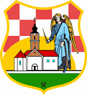 